INDICAÇÃO Nº 3051/2018Sugere ao Poder Executivo Municipal que proceda a pintura de faixa de pedestres na Avenida dos Pedrosos defronte o nº 2727 junto ao ponto de ônibus no Bairro Planalto do Sol II.(Reiterando Indicação nº 2777 de 05/05/2016).Excelentíssimo Senhor Prefeito Municipal, Nos termos do Art. 108 do Regimento Interno desta Casa de Leis, dirijo-me a Vossa Excelência para sugerir ao setor competente que proceda a pintura de faixa de pedestres na Avenida dos Pedrosos defronte o nº 2727 junto ao ponto de ônibus no Bairro Planalto do Sol II.Justificativa:Fomos procurados pelo morador do endereço acima solicitando essa providencia, pois o mesmo é deficiente visual e afirma que a falta de faixa nesse local está causa muitos transtornos a ele e aos demais pedestres que necessitam atravessar a Avenida, correndo riscos de acidentes.Plenário “Dr. Tancredo Neves”, em 03 de Maio de 2018.José Luís Fornasari                                                  “Joi Fornasari”                                                    - Vereador -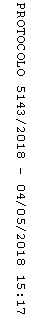 